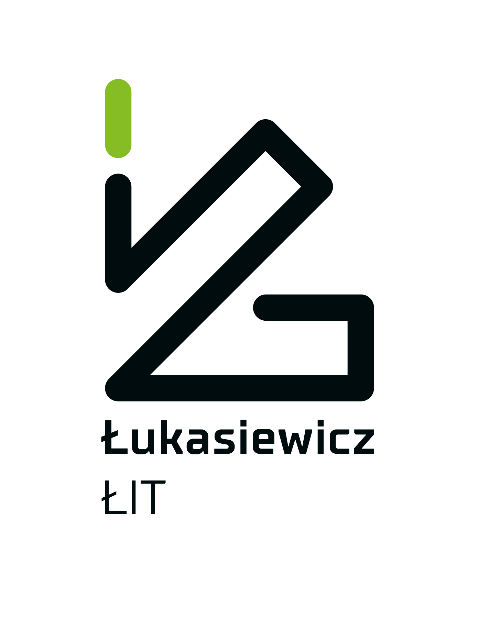 TECHNOLOGIA I JAKOŚĆ WYROBÓW ROCZNIK Łukasiewicz – Łódzki Instytut TechnologicznyISSN 2299-7989OŚWIADCZENIE AUTORA (WSPÓŁAUTORÓW)Autor/Autorzy: 	Tytuł publikacji: 	W przypadku artykułu wieloautorskiego proszę określić procentową kontrybucję każdego z nich, (przy czym główną odpowiedzialność za specyfikację kontrybucji ponosi Autor zgłaszający artykuł): ………………………………………………………………………………………………………………………………………………………………………………………………………………………………………………………………………………………………………………………………………………………………………………………………………………………………………………………………………………………………………………………………………………………………………………………………………………Autor (w imieniu zespołu Autorów*) oświadcza, że publikacja zawiera oryginalne treści, oraz że posiada pełne prawo do jej wydania. Nie zawiera również treści zniesławiających i nie narusza praw autorskich osób trzecich, szczególnie w odniesieniu do znaków handlowych, praw patentowych, uprawnień ustawowych ani praw własności (w rozumieniu ustawy z dnia 4 lutego 1994 r. o prawie autorskim i prawach pokrewnych tekst jednolity: Dz. U. z 2006 r. nr 90, poz. 631 z późniejszymi zmianami).  Autor (w imieniu zespołu Autorów*) oświadcza, że przekazuje nieodpłatnie na rzecz czasopisma Technologia i Jakość Wyrobów – Wydawcy – wszelkie uprawnienia do określonej powyżej publikacji, obecne i przyszłe, chronione prawem autorskim (art. 50 ustawy z dnia 4 lutego 1994 r. o prawie autorskim i prawach pokrewnych tekst jednolity: Dz. U. z 2006 r. nr 90, poz. 631 z późniejszymi zmianami).Prawo autorskie obejmuje wyłączne prawo do kopiowania i dystrybucji publikacji, włączając przedruki, fotokopie, mikrofilmy, dyskietki i wszystkie inne podobne kopie oraz ich tłumaczenia. Autor (w imieniu zespołu Autorów*) przejmuje odpowiedzialność za treść przekazanego Wydawcy materiału. Wydawca zaznacza, że do uzyskania pozwolenia na kopiowanie całości lub części tej publikacji wymagana jest zgoda Autora. Niżej podpisany przekazuje Wydawcy opisane tu prawa autorskie do publikacji. Autor (w imieniu zespołu Autorów*) oświadcza, że wyraża zgodę na publikację artykułu w czasopiśmie Technologia i Jakość Wyrobów. Autor (w imieniu zespołu Autorów*) oświadcza, że wyraża zgodę na publikację swojego artykułu w wersji elektronicznej na stronie internetowej Wydawcy.Autor (w imieniu zespołu Autorów*) oświadcza, że zapoznał się z uwagami zawartymi w „Informacji dla Autora” i je akceptuje, a przesyłany manuskrypt spełnia przyjęte standardy poprawności i rzetelności naukowej.Autor (w imieniu zespołu Autorów*)_____________________						_____________________	 Data/Miejsce				                                                   Podpis